РЕПУБЛИКА СРБИЈА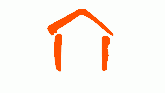 АУТОНОМНА ПОКРАЈИНА ВОЈВОДИНАФонд за пружање помоћиизбеглим, прогнаним и расељеним лицима                 21000 НОВИ САД                 Булевар Михајла Пупина 25                 Тел.: +381 21 475 4 295                 Факс.: +381 21 475 4 296Измене конкурсне документације за јавну набавку путничког аутомобила путем лизинга ЈН МВ 01/19.Члан 6. модела Уговора из поглавља VI конкурсне документације за јавну набавку путничког аутомобила путем лизинга мења се, и сада гласи:Члан 6.Рок испоруке добра је_____ дана од дана почетка примене Уговора о јавној набавци (максимално 45 радних дана од дана почетка примене уговора).Испорука  возила  из  члана  1.  овог  Уговора  извршиће  се  у  седишту наручиоца уз присуство овлашћених представника све три Уговорне стране, који потписују записник о примопредаји.Као гаранцију за добро извршење посла, Испоручилац предмета лизинга на дан закључења овог Уговора доставља Примаоцу лизинга бланко сопствену меницу која је евидентирана у регистру меница, оверена печатом и потписана од стране лица овлашћеног за заступање. Уз исту доставља попуњено и оверено менично овлашћење-писмо, са назначеним износом финансијских средства из Члана 5. Став 4 овог Уговора. 	У свему осталом конкурсна документација остаје иста.С поштовањем,Фонд за пружање помоћи избеглим, прогнаним и расељеним лицима 